Amendment Three To:Invitation for Bids	RFx No. 3160001424Smart No. 1450-17-R-IFBD-00007Lee Street Concrete Culvert Deployment 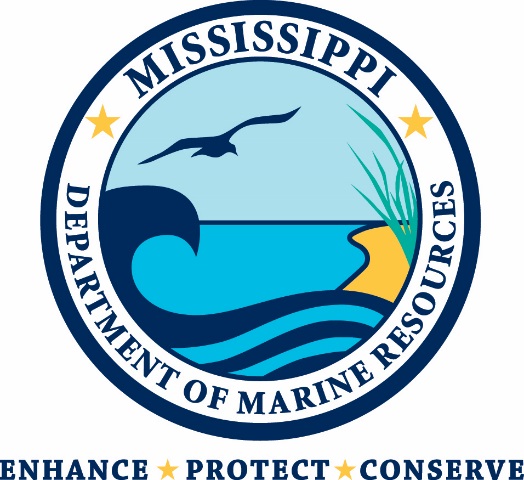 Mississippi Department of Marine Resources1141 Bayview AvenueBiloxi, Mississippi 39530Contact: Erin Gallagher – Procurement@dmr.ms.govTHIS IS AMENDMENT THREE TO THE INVITATION FOR BIDS.  THE AMENDED LANGUAGE IS REFLECTED IN THIS DOCUMENT BY YELLOW HIGHLIGHT, MEANING THE LANGUAGE IS ADDED. YOU MUST ACKNOWLEDGE THIS AND ALL FUTURE AMENDMENTS ON THE BID FORM (ATTACHMENT B) OR, IF YOUR BID HAS ALREADY BEEN SUBMITTED, BY LETTER.  YOUR ACKNOWLEDGMENT OF ALL AMENDMENTS MUST BE RECEIVED BY THE MDMR BY THE DEADLINE FOR RECEIPT OF YOUR BID.Scope of ProjectThe scope of work for the contract will include, but is not limited to, the following:The Contractor will be responsible for transporting and deploying concrete culverts by barge from the Lee Street Boat Ramp in Biloxi, MS (“Lee Street”) (See map Attachment D) to Fish Havens 1, 2 and 13, located approximately eleven (11) nautical miles south of the west tip of Petit Bois Island (See map Attachment E). All material that will be used in this deployment is located on the Lee Street property.  Bids will be based on price per ton.  The Contractor must meet with MDMR representatives at their office in Biloxi, MS to discuss all aspects of the project prior to beginning any work. The date and time of the meeting will be set by MDMR following award of the contract.The Contractor must supply the MDMR with the name(s) and phone number(s) of the person(s) who will be the official contact for the Contractor.The MDMR will provide Global Positioning System (GPS) coordinates and a map of deployment locations to the successful contractor.The MDMR will provide an accredited Marine Surveyor to conduct a draft/displacement survey to determine the tonnage on the barge. Contractors are strongly encouraged to have a representative(s) present during the Marine Surveyor’s survey.  The Contractor must give a seventy-two (72) hour notice prior to contractor’s departure to reef site.All deployment activities must be conducted Monday through Friday between 8:00 am and 5:00 pm. No deployment may be conducted on State and/or Federal holidays.  An MDMR representative must be onsite to monitor and oversee that material is deployed at the locations specified by MDMR.  In the event that the weather and/or other environmental conditions are deemed by MDMR to be unsuitable for deployment, MDMR reserves the right to either cancel or postpone the deployment. There will be no deployment activity during a Small Craft Advisory or greater.The Contractor must deploy concrete culverts by using at least one (1) anchoring point.The Contractor will be required to deploy a loaded barge of concrete culverts in multiple locations within Fish Haven 1, 2 and 13, which will require multiple trips from Lee Street Staging Site to Fish Haven 1, 2 and 13.  The Contractor must deploy the material per permit specifications which requires there must be at least fifty feet (50’) of relief from the material to the water surface.  The Contractor is responsible for ensuring that the minimal clearances are met. The Contractor will be responsible for providing the means to move the material from its current location, which is located on the Lee Street property, to a specified loading zone on the Lee Street property and onto the Contractor’s barge.The Contractor will be responsible for determining the best method for ensuring reef units are deployed inside the designated reef zone.  All arrangements for labor and equipment required to load and transport the reef units, including rental or lease of cranes, lift barge or other equipment, and the hiring of labor such as stevedores or crane operators, are the responsibility of the Contractor.  All equipment must be fully equipped with marine safety equipment as required by applicable state or federal law.  All equipment used on the project by the Contractor must be in compliance with Occupational Safety and Health Administration (OSHA) and United State Coast Guard requirements.  The successful bidder may be required to provide MDMR with documents evidencing this compliance.  The Contractor shall provide the manufacturer’s barge draft tables for the barge designated for this project.  A minimum of an eight hundred (800) ton barge will be required for deployment of concrete culverts.The MDMR reserves the right to inspect all equipment prior to any deployments.The Contractor must retrieve any and all debris which is expelled during the deployment. The contractor must provide the vessel and personnel to achieve this debris collection. The debris collection vessel must be capable of communicating with the captain in charge of the deployment barge. All personnel must be required to wear a United States Coast Guard approved Personal Flotation Device while on deck during deployment and while retrieving any debris.The Contractor must start the project within fifteen (15) calendar days of receipt fully executed contract.